                         TÜRKİYE DİYANET VAKFI KONUKEVİ ÖN BAŞVURU FORMUAdınız- Soyadınız  TC Kimlik Numaranız Doğum Yeriniz /Tarihi            Babanızın Adı ve Mesleği Annenizin Adı ve Mesleği Telefonunuz (Cep) E-Posta Adresiniz  Mevcut İkamet Adresiniz   Mezun Olduğunuz Lise Liseden Mezun Olduğunuz Yıl/ Not ortalamanız  Üniversite Giriş Puanınız Yabancı Dil Seviyeniz                 0               1             2             3             4                5Arapça                                                                                                           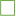 İngilizce                                                                                                Diğer – 1                                                                                              Özel Nitelikleriniz/Hafızlık,              Sertifikalar vb. Okul Haricinde İştirak Edilen Ders,     Kurs ve Seminerler Mezuniyet sonrası hedefiniz     Tdv konukevini tercih etme sebebiniz          Tdv yurdunda eğitim faaliyetlerinin sıklığı nasıl olmalı, görmek istediğiniz dersler,  beklentileriniz Eklemek istedikleriniz